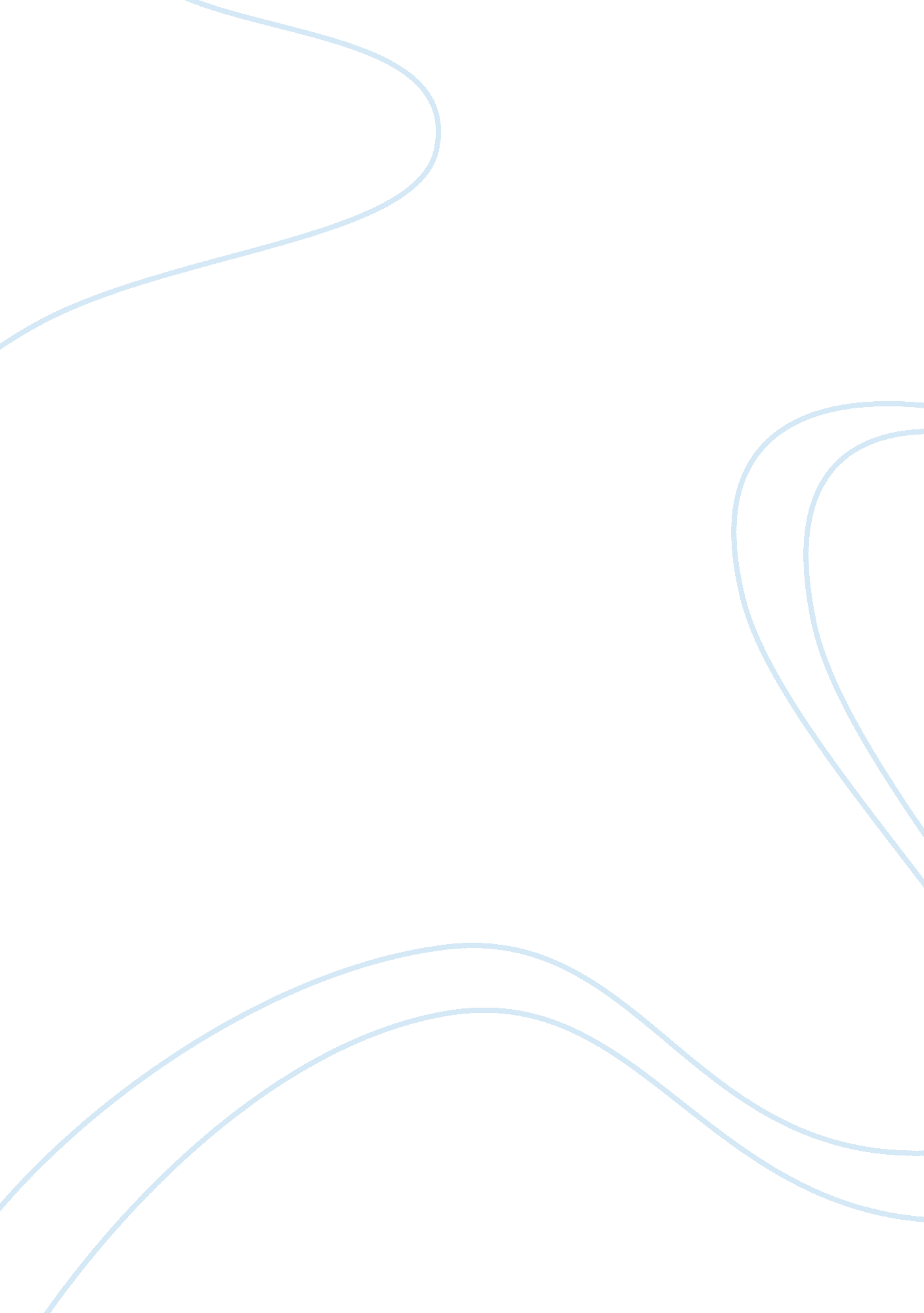 Discussion boardLaw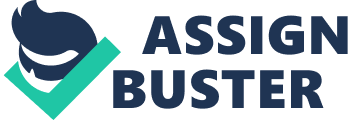 Law al Affiliation) Convict Criminologists No. Convict criminologists does not have more credibility in relation to issues ascribed to criminal intelligence incarceration merely on the fact that they are ex-convicts. However, it is crucial to take into account that they may have more practical information in related to prison issues owing to the fact that they have a firsthand experience. Additionally, it is prudent to assert that convict criminologists may not have more credibility in relation to prison issues as compared to other scholars; the society is characterized by various cultural and political dimensions as well as individuals of diverse cognitive perspectives (Zerbe, 2010). This simply means that the conditions one experiences in prisons may vary from one place to another. Therefore, asserting that convict criminologists have more credibility in regard to their information of prison life is a farfetched idea. 
On the other hand, prison is a dynamic place where people get convicted on a daily basis with different criminal offenses. Political systems are also changing on a daily basis meaning that new rules and regulations governing human actions are formulated and implemented each time, thus an action that was not considered a crime in the early 90’s could be considered a crime in the contemporary society and vice-versa. This creates a need for continuous learning on issues ascribed to prison life, thus one person cannot claim that owing to the fact that he was convicted ten years ago, he is in a better position to comprehend prison-related issues than other scholar. In conclusion, the credibility of convict criminologists, does matter, they have a unique source of knowledge that is not possessed by people who have never been incarcerated. 
Reference 
Zerbe, W. (2010). Social Dynamism. Bingley, UK: Emerald. 